Tutoring Summer Registration Application Agreement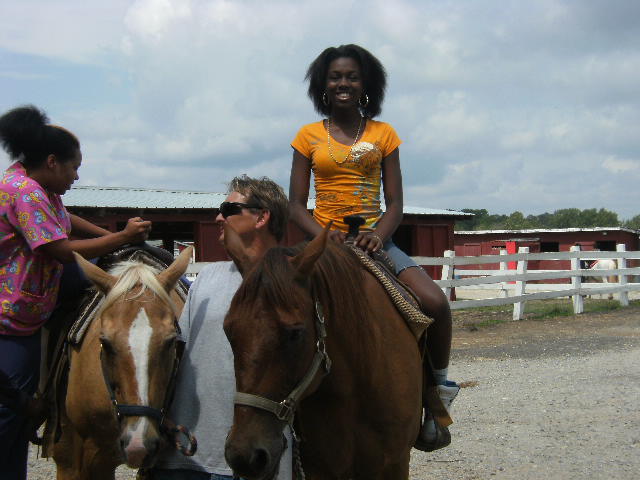 My World Tutoring Program6701 Suitland rd., Morningside					     Suitland, Maryland. 20746				301-806-3500Date:              Client Signature _________________	Provider Signature________________License #16-138356Client Signature _________________	Witness Print/Signature_________________Client Name:_______________Client Address:______________     ________________________Client Phone:_______________      ________________________Child(ren)s Name  & Age(s):_____________________________________Special Needs:____________________________Week(s) Desired:__________________________Hours Needed:____________________________Allergies:______________________________Child(ren)s Name  & Age(s):_____________________________________Special Needs:____________________________Week(s) Desired:__________________________Hours Needed:____________________________Allergies:______________________________Summer BreakSummer BreakSummer BreakField Trips and Activities are listed. Field trips and activities are subject to change.Every morning enrichment lessons will be introduced, taught and mastered. Monday and Wednesday=Math. Tuesday and Thursday=Language Arts. Friday=Science. Every afternoon social activities and trips will be scheduled. Mondays=Monuments or Museums, Tuesdays= swimming Wednesday and Friday=field trips, Thursday= crafting, cooking and local parks.One week of overnight camp will be announced at the end of the school year.Bowling, Watkins Park, Movies, Summer Scrap BookSix flags, Washington Monument, Ft Washington Park, Sundial and Bird house(Short Week)  Holocaust Museum Arlington Cemetery, Flags and Pinata'sGo Cart Racing, horseback riding, Lincoln Memorial  Kites,Six Flags, Spy Museum, The Capital   Mini GardenBowling, Jefferson Memorial, Movies,  3-D FishNational Zoo, Vietnam Wall, News Museum  Picture FramesGo Cart Racing, The Corcoran, Arrt Museum   Clay candy dishesLaser Tagging, horseback riding, Six Flags  Six Flags, Air and Space Museum,   3-D PlanetsField Trips and Activities are listed. Field trips and activities are subject to change.Every morning enrichment lessons will be introduced, taught and mastered. Monday and Wednesday=Math. Tuesday and Thursday=Language Arts. Friday=Science. Every afternoon social activities and trips will be scheduled. Mondays=Monuments or Museums, Tuesdays= swimming Wednesday and Friday=field trips, Thursday= crafting, cooking and local parks.One week of overnight camp will be announced at the end of the school year.Bowling, Watkins Park, Movies, Summer Scrap BookSix flags, Washington Monument, Ft Washington Park, Sundial and Bird house(Short Week)  Holocaust Museum Arlington Cemetery, Flags and Pinata'sGo Cart Racing, horseback riding, Lincoln Memorial  Kites,Six Flags, Spy Museum, The Capital   Mini GardenBowling, Jefferson Memorial, Movies,  3-D FishNational Zoo, Vietnam Wall, News Museum  Picture FramesGo Cart Racing, The Corcoran, Arrt Museum   Clay candy dishesLaser Tagging, horseback riding, Six Flags  Six Flags, Air and Space Museum,   3-D PlanetsField Trips and Activities are listed. Field trips and activities are subject to change.Every morning enrichment lessons will be introduced, taught and mastered. Monday and Wednesday=Math. Tuesday and Thursday=Language Arts. Friday=Science. Every afternoon social activities and trips will be scheduled. Mondays=Monuments or Museums, Tuesdays= swimming Wednesday and Friday=field trips, Thursday= crafting, cooking and local parks.One week of overnight camp will be announced at the end of the school year.Bowling, Watkins Park, Movies, Summer Scrap BookSix flags, Washington Monument, Ft Washington Park, Sundial and Bird house(Short Week)  Holocaust Museum Arlington Cemetery, Flags and Pinata'sGo Cart Racing, horseback riding, Lincoln Memorial  Kites,Six Flags, Spy Museum, The Capital   Mini GardenBowling, Jefferson Memorial, Movies,  3-D FishNational Zoo, Vietnam Wall, News Museum  Picture FramesGo Cart Racing, The Corcoran, Arrt Museum   Clay candy dishesLaser Tagging, horseback riding, Six Flags  Six Flags, Air and Space Museum,   3-D PlanetsFor the Amount of $225.00  dollars per week. (All Trips, Breakfast, Lunch and Snacks included) Week(s) needed:_______/_______For the Amount of $225.00  dollars per week. (All Trips, Breakfast, Lunch and Snacks included) Week(s) needed:_______/_______For the Amount of $225.00  dollars per week. (All Trips, Breakfast, Lunch and Snacks included) Week(s) needed:_______/_______